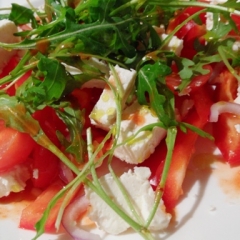 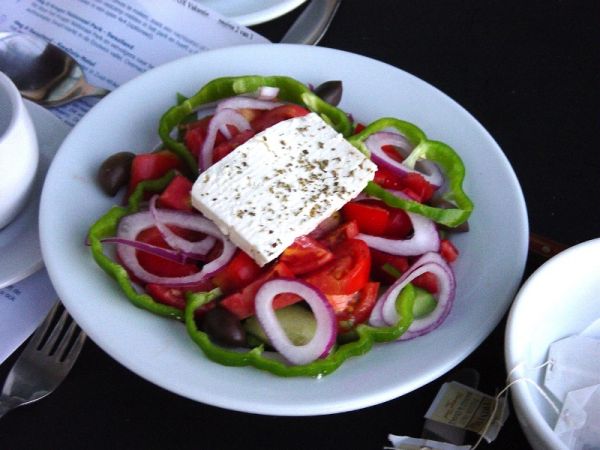 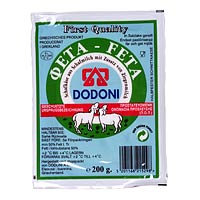 salade met feta Deze salade is lekker fris en kruidig door de feta.BereidingSnijd alle ingrediënten (behalve de rucola) in stukken, en meng ze in een kom. Leg alles op een bord of schaalBesprenkel met olijfolie en de balsamico azijn.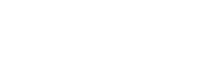 Menugang:MaaltijdsaladesType gerecht:MaaltijdsaladesAantal pers.:2Bereidingstijd:5 minutenBenodigdhedenEvt. een mooie schotelIngrediënten1 paprikabakje tomaatjesechte feta (50-100 gram) (liefst van de kaasboer of markt - veel supermarkten hebben geen echte feta)1 rode uirucolapiment d’espeletteazijnfruitige of stevige olijfolie (bijv. onze Foggia, Calabrië of Lammari)